PODSUMOWANIE AKCJI SPRZĄTANIA ŚWIATA 2014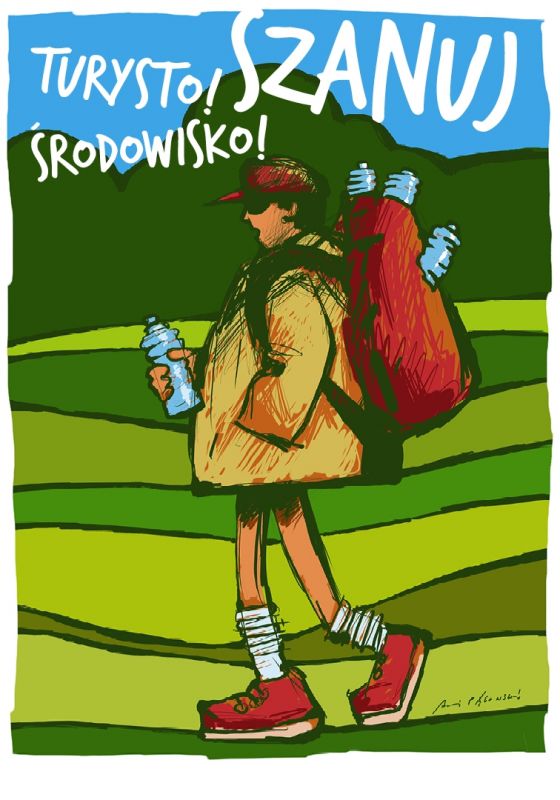                  Dnia 19 września 2014 roku w III LO im. Władysława Szafera jak co roku odbyła się Akcja Sprzątania Świata. Hasłem tegorocznej akcji było: „Turysto szanuj środowisko!”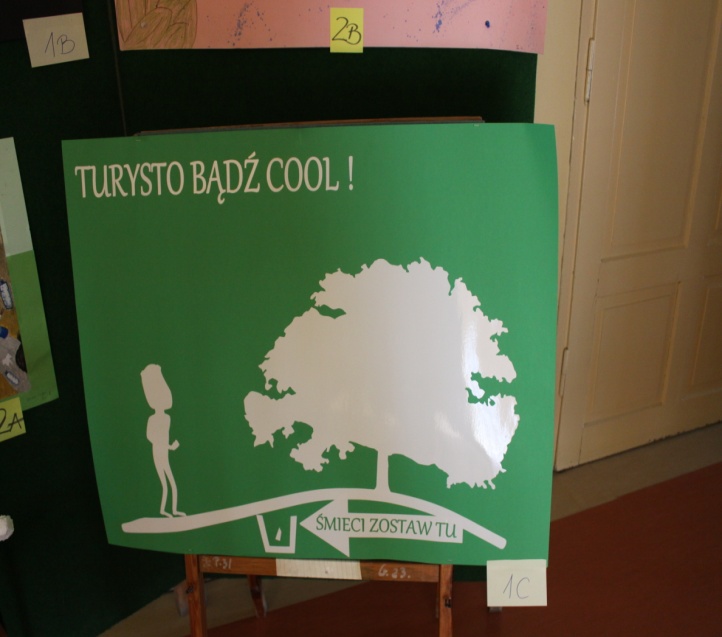 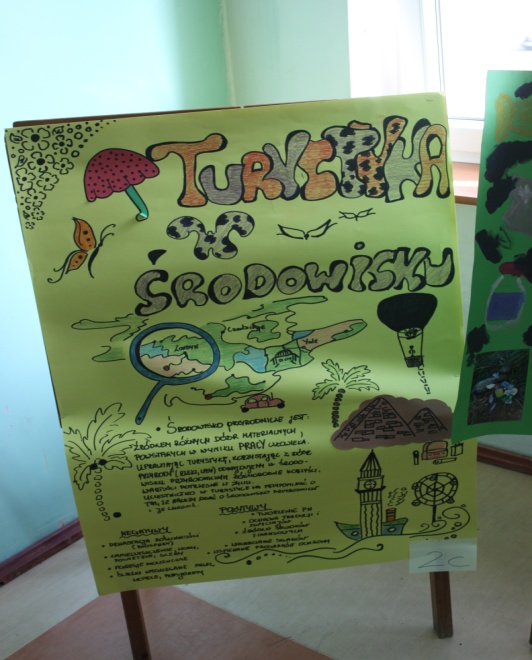                 Uczniowie wszystkich klas wykonali plakaty, posprzątali swoje gabinety, wykonali gazetki na temat akcji. Niestety tylko jeden uczeń klasy I c  przyniósł  zużyte  akumulatory.            Najciekawszą pracę plastyczną wykonali uczniowie kl. IIc , II a i I c oraz IIb.              Uczestnikom dziękujemy za zainteresowanie. Szczegółowe wyniki zawarte są w tabeli zbiorczej. Zapraszamy do dalszej zabawy w konkursach ekologicznych organizowanych w naszej szkole i przypominamy o całorocznej zbiórce zużytych baterii i elektroodpadów, które należy dostarczać do gab. 29.   Opiekun: Iwona Pacześna